ПЕРМСКАЯ ГОРОДСКАЯ ДУМАРЕШЕНИЕот 8 ноября 2005 г. N 187О ЗЕМЕЛЬНОМ НАЛОГЕ НА ТЕРРИТОРИИ ГОРОДА ПЕРМИВ соответствии с главой 31 Налогового кодекса Российской Федерации, Уставом города Перми Пермская городская Дума решила:1. Утвердить положение о земельном налоге на территории города Перми согласно приложению.2. Решение вступает в силу с 1 января 2006 года, но не ранее чем через месяц со дня его официального опубликования.3. Признать утратившими силу с момента вступления настоящего решения в силу:решение Пермской городской Думы от 28.04.1998 N 81 "Об утверждении порядка взимания земельного налога на территории города Перми";решение Пермской городской Думы от 08.07.1998 N 136 "О внесении изменений в решение Пермской городской Думы от 28.04.1998 N 81 "Об утверждении порядка взимания земельного налога на территории города Перми";решение Пермской городской Думы от 19.01.1999 N 3 "О внесении изменения в решение Пермской городской Думы от 28.04.1998 N 81 "Об утверждении порядка взимания земельного налога на территории города Перми";решение Пермской городской Думы от 19.09.2000 N 109 "О внесении дополнений в решение Пермской городской Думы от 28.04.1998 N 81 "Об утверждении порядка взимания земельного налога на территории города Перми";решение Пермской городской Думы от 27.11.2001 N 162 "О внесении изменений в решение Пермской городской Думы от 28.04.1998 N 81 "Об утверждении порядка взимания земельного налога на территории города Перми";решение Пермской городской Думы от 18.02.2003 N 8 "О внесении изменений в решение Пермской городской Думы от 28.04.1998 N 81 "Об утверждении порядка взимания земельного налога на территории города Перми";решение Пермской городской Думы от 23.12.2003 N 166 "О внесении изменений в решение Пермской городской Думы от 28.04.1998 N 81 "Об утверждении порядка взимания земельного налога на территории города Перми";решение Пермской городской Думы от 17.02.2004 N 23 "О внесении изменений в решение Пермской городской Думы от 27.11.2001 N 162 "О внесении изменений в решение Пермской городской Думы от 28 апреля 1998 г. N 81 "Об утверждении порядка взимания земельного налога на территории города Перми";решение Пермской городской Думы от 16.11.2004 N 158 "О внесении изменений в решение Пермской городской Думы от 28.04.1998 N 81 "Об утверждении порядка взимания земельного налога на территории города Перми";решение Пермской городской Думы от 19.03.2002 N 29 "О внесении изменений в решение Пермской городской Думы от 27.11.2001 N 162".4. Опубликовать настоящее решение и положение в газете "Российская газета".5. Рекомендовать администрации города Перми предусмотреть в бюджете города Перми на 2006 год средства муниципальным учреждениям на оформление земельных участков.6. Контроль исполнения решения возложить на комиссию Пермской городской Думы по экономической политике и бюджету (Ширинкин М.В.).Глава городаА.Л.КАМЕНЕВПриложениек решениюПермской городской Думыот 08.11.2005 N 187ПОЛОЖЕНИЕО ЗЕМЕЛЬНОМ НАЛОГЕ НА ТЕРРИТОРИИ ГОРОДА ПЕРМИГлавой 31 Налогового кодекса Российской Федерации и настоящим Положением на территории города Перми устанавливается земельный налог.1. Настоящим Положением в соответствии с Налоговым кодексом Российской Федерации (далее - Кодекс) определяются налоговые ставки земельного налога (далее - налог), порядок уплаты налога, а также устанавливаются налоговые льготы, основания и порядок их применения.(в ред. решений Пермской городской Думы от 24.04.2018 N 60, от 17.11.2020 N 239)2. Налоговые ставкиНалоговые ставки устанавливаются в следующих размерах:абзацы второй-четвертый утратили силу. - Решение Пермской городской Думы от 23.10.2018 N 204;0,2 процента в отношении земельных участков:не используемых в предпринимательской деятельности, приобретенных (предоставленных) для ведения личного подсобного хозяйства, садоводства или огородничества, а также земельных участков общего назначения, предусмотренных Федеральным законом от 29.07.2017 N 217-ФЗ "О ведении гражданами садоводства и огородничества для собственных нужд и о внесении изменений в отдельные законодательные акты Российской Федерации";(в ред. решения Пермской городской Думы от 22.10.2019 N 245)предоставленных (приобретенных) под индивидуальные гаражи, а также под гаражи в гаражно-строительных, гаражно-эксплуатационных и иных гаражных кооперативах, овощные ямы (индивидуальные и в кооперативах овощных ям);(в ред. решений Пермской городской Думы от 29.06.2006 N 160, от 25.09.2007 N 210)0,3 процента в отношении земельных участков:отнесенных к землям сельскохозяйственного назначения или к землям в составе зон сельскохозяйственного использования и используемых для сельскохозяйственного производства;(в ред. решения Пермской городской Думы от 02.03.2006 N 31)занятых жилищным фондом и объектами инженерной инфраструктуры жилищно-коммунального комплекса (за исключением доли в праве на земельный участок, приходящейся на объект, не относящийся к жилищному фонду и к объектам инженерной инфраструктуры жилищно-коммунального комплекса) или приобретенных (предоставленных) для жилищного строительства (за исключением земельных участков, приобретенных (предоставленных) для индивидуального жилищного строительства, используемых в предпринимательской деятельности);(в ред. решений Пермской городской Думы от 23.10.2018 N 204, от 17.11.2020 N 239)ограниченных в обороте в соответствии с законодательством Российской Федерации, предоставленных для обеспечения обороны, безопасности и таможенных нужд;(абзац введен решением Пермской городской Думы от 19.11.2013 N 257)1,5 процента в отношении прочих земельных участков.3. Порядок уплаты налога(в ред. решения Пермской городской Думы от 17.11.2020 N 239)Налог (авансовые платежи по налогу) подлежит уплате в порядке и сроки, установленные законодательством о налогах и сборах.4. Льготы по налогуОсвобождаются от налогообложения в отношении одного земельного участка, предоставленного (приобретенного) под жилой дом или для личного подсобного хозяйства, садоводства, огородничества или животноводства, а также дачного хозяйства:(в ред. решения Пермской городской Думы от 25.09.2007 N 210)абзац утратил силу. - Решение Пермской городской Думы от 24.04.2018 N 60;в виде уменьшения налоговой базы на величину кадастровой стоимости 1200 кв. м площади земельного участка, граждане, имеющие статус малоимущих в соответствии с установленным порядком.(в ред. решения Пермской городской Думы от 24.04.2018 N 60)При этом размер уменьшения налоговой базы в отношении одного земельного участка, находящегося в общей совместной или общей долевой собственности, определяется с учетом доли земельного участка, принадлежащего налогоплательщику на праве общей совместной или общей долевой собственности.(абзац введен решением Пермской городской Думы от 25.09.2007 N 210; в ред. решения Пермской городской Думы от 24.04.2018 N 60)Абзацы пятый-седьмой утратили силу. - Решение Пермской городской Думы от 22.11.2011 N 225.5. Основания и порядок применения льготы по налогу(в ред. решения Пермской городской Думы от 24.04.2018 N 60)Основанием для применения налоговой льготы, предусмотренной в пункте 4 настоящего Положения, являются следующие документы, подтверждающие право налогоплательщика на налоговую льготу:справка о наличии среднедушевого дохода семьи или дохода одиноко проживающего гражданина ниже величины прожиточного минимума, установленного в Пермском крае, выданная уполномоченным органом и действующая на дату предъявления в налоговый орган,документ, подтверждающий право собственности на льготируемый земельный участок.Применение налоговой льготы осуществляется в порядке, установленном главой 31 Кодекса.6. Порядок доведения сведений о кадастровой стоимости земельных участковИсключен. - Решение Пермской городской Думы от 25.09.2007 N 210.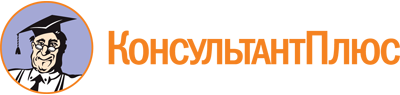 Решение Пермской городской Думы от 08.11.2005 N 187
(ред. от 17.11.2020)
"О земельном налоге на территории города Перми"Документ предоставлен КонсультантПлюс

www.consultant.ru

Дата сохранения: 18.07.2022
 Список изменяющих документов(в ред. решений Пермской городской Думы от 02.03.2006 N 31,от 29.06.2006 N 160, от 29.06.2006 N 174, от 26.06.2007 N 153,от 25.09.2007 N 210, от 28.09.2010 N 143, от 22.11.2011 N 225,от 19.11.2013 N 257, от 18.11.2014 N 240, от 24.05.2016 N 99,от 24.04.2018 N 60, от 23.10.2018 N 204, от 22.10.2019 N 245,от 17.11.2020 N 239)Список изменяющих документов(в ред. решений Пермской городской Думы от 02.03.2006 N 31,от 29.06.2006 N 160, от 29.06.2006 N 174, от 26.06.2007 N 153,от 25.09.2007 N 210, от 28.09.2010 N 143, от 22.11.2011 N 225,от 19.11.2013 N 257, от 18.11.2014 N 240, от 24.05.2016 N 99,от 24.04.2018 N 60, от 23.10.2018 N 204, от 22.10.2019 N 245,от 17.11.2020 N 239)